בחינת מיפוי בעברית- כיתה ד'קראו את הקטע שלפניכם (מרים ילדה גבורה) וענו על השאלות שלאחריו:                                מרים ילדה גבורהביום ההולדת של מרים, סבתא קנתה לה אופנים אדומים עם גלגלי עזר.ירדה מרים עם האופנים החדשים לחצר ורכבה סביב ביתה.פתאום נתקלה באבן גדולה ונפלה.ראתה אחלאם את מרים , רצה אליה ועזרה לה לקום.אמרה אחלאם למרים : "את גבורה , נפלת ולא בכית" !הודתה מרים לאחלאם ואמרה : "כמה טוב שיש חברים" !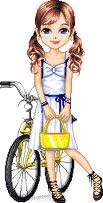 הבנה מילולית1-מה קנתה סבתא למרים ביום ההולדת שלה ? (6 נק')__________________________________________________________________2- מה קרה למרים כשרכבה על האופניים ? (6 נק')__________________________________________________________________3-למה אמרה אחלאם למרים "את גבורה"? (6 נק')4- כתבו נכון או לא נכון בסוף כל משפט . (6 נק')סבתא קנתה למרים אופנים ______מרים רכבה על האופנים ברחוב ______מרים קבלה אופניים מדודה שלה ______אחלאם ומרים חברות ______מרים נפלה מעל האופניים ובכתה______מרים הודתה (شكرت) לאחלאם כי היא עזרה לה ______הבנה מפרשת5-הקיפו את המלה היוצאת דופן (الكلمه الشاذه). (6 נק')סבתא – דודה – אמא – מורה.אדום – בית – צהוב – כחול.אופניים – מכונית – יום הולדת – רכבת.בית ספר – מורים – תלמידים – תפוחים.שולחן – מכנסים – חולצה – שמלה.פרה – אריה  - סוס – גמל . 6-הקיפו את התכונה (الصفة) המתאימה לדמות אחלאם, ונמקו מדוע בחרתם בה .(6 נק')רעה (سيئه)   ב-עצלנית (كسوله)    ג-נאמנה (مخلصه)     ד-פחדנית (جبانه(   הנימוק (الشرح) ____________________________________________________________________________________________________________________________7- סדרו את המשפטים הבאים לפי סדר התרחשותם בספור.(6 נק')          רצה לקראתה ועזרה לה לקום .          קנתה לה סבתא אופניים אדומים עם גלגלי עזר.          לפתע נתקלה באבן גדולה ונפלה.8-הקיפו את מספר התשובה הנכונה. ( 6 נק')פירוש המילים: סביב ביתה :داخل بيتها      ב- في بيتها    ג- بعيدا عن بيتها      ד- حول بيتهاפירוש המילה: פתאום :بعد لحظه      ב- فجأة     ג- حالا            ד- لاحقاהבנה משתמעת9- כתבו כותרת (عنوان) אחרת לספור ונמקו מדוע בחרתם בה. (7 נק')הכותרת (العنوان):__________________________________הנימוק (الشرح): ___________________________________                     ______________________________________10- האם אתם מסכימים (موافق) לכך, שמרים היא ילדה גבורה? נמקו. (7 נק')____________________________________________________________________________________________________________________________________חלק ב – לשון ודקדוק.11-הפכו את המשפט שלפניכם לזכר ולרבים. (במקום מרים - אמיר). (6 נק')ירדה מרים עם האופניים החדשים שלה לחצר ורכבה סביב ביתה. זכר:________________________________________ רבים: _______________________________________12-השלימו את הטבלה. (6 נק')13- כתב את המספרים במלים. (6 נק')9 מתנות _______  ________                               5 חברים  _______  ________3 ימים  ________  ________1 גלגל   ____  ________1 אישה ________  ________10 שולחנות  ________  ________בחינת מיפוי בעברית- כיתה ד'קראו את הקטע שלפניכם  " ממה עשוי השוקולד ? " וענו על השאלות שלאחריו:  ממה עשוי שוקולד ?  שוקולד עשוי מזרעי קקאו הצומחים על עצי קקאו. עץ הקקאו הוא עץ קטן שגדל בארצות חמות. מהעץ לוקחים את הזרעים. את זרעי הקקאו קוטפים, קולים, קולפים וטוחנים לָאבקה.  את האבקה מערבבים עם חלב וסוכר או עם טעמים   אחרים ומכינים מהם שוקולד.הבנה מילולית :1-  ממה עשוי השוקולד ? (6 נקודות)_____________________________________________________2-  איפה גדל עץ הקקאו ? (6  נקודות)__________________________________________________________3-  איך הופכים את זרעי הקקאו לאבקה ? ( 6 נקודות)_____________________________________________________4-  כתבו נכון / לא נכון ליד כל משפט. (6 נקודות)   א. שוקולד עשוי מטחינה. .............   ב. עץ הקקאו הוא עץ קטן שגדל בארצות חמות. ...............    ג. מהעץ לוקחים את הפרחים. ..................   ד. את זרעי Aהקקאו קוטפים , קולים , קולפים , וטוחנים לאבקה. ............   ה. את האבקה מערבבים עם מיץ לימון ומלח. ..............      ו- מערבבים את האבקה של זרעי הקקאו עם חלב וסוכר ומכינים מהם שוקולד. ...........5-  הקיפו את התשובה הנכונה. ( 6 נקודות)    א. השוקולד עשוי מזרעי עץ הקקאו.     ב. השוקולד עשוי מזרעי עץ הבננה.     ג. עץ הקקאו הוא עץ שגדל בארצות קרות.הבנה מפרשת 6- מספרו את המשפטים לפי הסדר הופעתם בקטע. ( 6 נקודות)____   את האבקה מערבבים עם חלב וסוכר.____   את זרעי הקקאו קוטפים, קולים וטוחנים לאבקה.____   שוקולד עשוי מזרעי קקאו הצומחים על עצי קקאו.____     עץ הקקאו הוא עץ קטן שגדל בארצות חמות.7} הקיפו את התשובה הנכונה : ( 6 נקודות) פירוש המלה צומחים:     א. يأكلون               ב. ينبتون               ג. يزهرونפירוש המלה זרעים:      א. يحتفلون                    ב. لذيذ           ג. بذور 8- הקיפו את המלה היוצאת דופן ( أحط الكلمة الشاذه ). ( 6 נקודות)   א.  שוקולד      -        סכריה       -         קרמבו       -         ביגלה   ב.    צומחים     -       טחנו          -        קוטפים       -        קולים      ג.     אבקה        -        עץ            -           חלב          -          סכר   ד.      על            -        את           -            עם           -           עץהבנה משתמעת 9- לפי דעתכם, האם השוקולד נחשב לממתק בריא? נמקו. ( 6 נקודות)_______________________________________________________________10- האב בקש מבנו להפסיק לאכול שוקולד כדי שלא ישמין. ( 6 נקודות)לפי דעתכם, האם האב צודק, נמקו._______________________________________________________________חלק ב – לשון ודקדוק 11-  השלימו את החסר בפעלים בזמן עבר או הווה. ( 5 נקודות)      א. עכשיו אמא ( קנה ) ___________ בגדים חדשים .      ב. כל יום אני  ( אכל ) ___________ ענבים .      ג.  אתמול אתם ( נסע ) ___________ לחיפה ?      ד. לפני שעה הילדים ( שחק ) ____________ בכדור .      ה. המורה קורא בספר והתלמידים ( כתב ) ___________ במחברת.   12- הקיפו את המלים השייכות לשורש ( א . כ . ל ). (5 נקודות)      אכל   –   אכילה   –   הלך   –   אוכל   –   אכלה   –   אכלנו  –   הלכו  –   אוכלים13- כתבו את המספרים במלים :  (5 נקודות)9 מתנות      ___________     ____________                               5 חברים      ___________     ____________3 ימים         ___________     ____________גלגל 1         ___________     ____________אישה 1        ___________     ____________   14-  הוסיפו שם תואר מתאים : (5 נקודות)      שוקולד  ________________                     סוכר    ___________________	       חלב     ________________       עצים    ________________                           ארצות  ________________תוצאות בחינות המיפוי בעברית. כיתה............... שנה"ל- תש"...טיפול ברמת כיתהטיפול ברמת קבוצהטיפול ברמת הפרט                                                                             שקור מאגדמיפוייםמצגת מיומנויות בהבנת הנקראדגם לבחינת מיפוי - כיתה ד'דגם לבחינת מיפוי - כיתה ד'פורמט לניתוח תוצאות בחינות המיפויתכנית עבודה בעקבות בחינת מיפויהבנה מילוליתהיכולת לאתר את פרטי המקום בטקסט.היכולת לאתר את פרטי הזמן בטקסט.היכולת לאתר את פרטי הדמויות בטקסט.היכולת לאתר את פרטי הכמות בטקסט.היכולת לאתר את פרטי האופן\ צורה בטקסט.היכולת לאתר את פרטי הסיבה בטקסט.הבנה מפרשתהיכולת לזהות את סוגת הטקסט.היכולת לנתח דמות בטקסט.היכולת לקשור בים הכותרת לתוכן. היכולת לקשור בין האיור לתוכן הטקסט. היכולת למיין ולהכליל דברים בטקסט.היכולת לנסח בכתב ובעל- פה את הלקח מהטקסט.היכולת להסיק מסקנות מהטקסט. היכולת לזהות את הרעיון המרכזי בטקסט.היכולת להבין את משמעות מילות הקישור בטקסט.היכולת להבחין בין דעה לעובדההיכולת לנבא טקסט עפ"י רמזי תוכן.היכולת לסדר את האירועים לפי סדר התרחשותם .היכולת לקשור בין סיבה לתוצאה.הבנה משתמעתהיכולת להעריך דמות בטקסט.היכולת לחוות את הדעת, בעד\נגד.עבר- ماضيהווה-  حاضرקנתהקונהיורדרכבו_________        אכלה_________יושבים        אמרו________          המיומנותשם התלמידהבנה מילוליתהבנה מילוליתהבנה מילוליתהבנה מילוליתממוצעהבנה מפרשתהבנה מפרשתהבנה מפרשתהבנה מפרשתממוצעהבנה משתמעתהבנה משתמעתממוצעלשון ודקדוקלשון ודקדוקלשון ודקדוקלשון ודקדוקממוצע ממוצעסופי          המיומנותשם התלמיד6666ממוצע6666ממוצע66ממוצע10101010ממוצע 1001234567891011121314151617181920מ מ ו צ ע                    הנושאים            לוח זמנים   שמות התלמידים        הנושאים     לוח זמנים     שם התלמיד      הנושאים    לוח זמנים